AŞAĞIDAKİ CÜMLELERİN DOĞRU MU YANLIŞ MI OLDUKLARINI D YA DA Y HARFİ KOYARAK GÖSTERİP YANLIŞ KISMIN ALTINI ÇİZİP DÜZELTİNİZ. (5 X 2 puan = 10 puan)(…..) Tuzlu su homojen karışım örneğidir.(…..) Homojen karışımlar yoğunluk farkından faydalanılarak ayrılabilir.(…..) Tümsek aynalarda görüntü her zaman tersdir.(…..) Elektron alan atom pozitif yüklenir.(…..) Güneş enerjisinden deniz suyunun tatlı suya dönüştürülmesinde yararlanılır.AŞAĞIDAKİ CÜMLELERDE VERİLEN BOŞLUKLARA UYGUN KELİMELERİ TABLODAN SEÇEREK DOLDURUNUZ. (5 X 2 puan = 10 puan)Cisim, ………………..ışığın renginde görülür.Beyaz ışığın prizmadan geçirilerek renklere ayrılmasıyla oluşan bu renk kuşağına ………………….adı verilir.Güneş enerjisini elektrik enerjisine dönüştüren aletlere ………………………. denir.………………aynada cismin boyu görüntünün boyuna eşit olur.Atomun negatif yüklü parçacığı …………………AŞAĞIDAKİ ÇOKTAN SEÇMELİ SORULARI ALTLARINDA VERİLEN BOŞLUĞA CEVAPLAYINIZ. (3 X 10 puan = 30 puan)Ahmet’in evin önünde bulunan kum yığınına yanlışlıkla talaş dolu çuvalı dökmüş ve kum ile talaş tozları karışmıştır. Ali’nin babası sıva için kullanacağı kumu talaş tozlarından nasıl ayırabilir? Kısaca anlatınız. Aşağıda verilen aynanın önüne yazılmış kelimenin görüntüsün verilen düz aynada nasıl olduğunu aynanın arkasına tekrar yazarak gösterin.Aysun, üç farklı renkteki tişörtü eşit süre güneş ışığı altında bekletiyor. 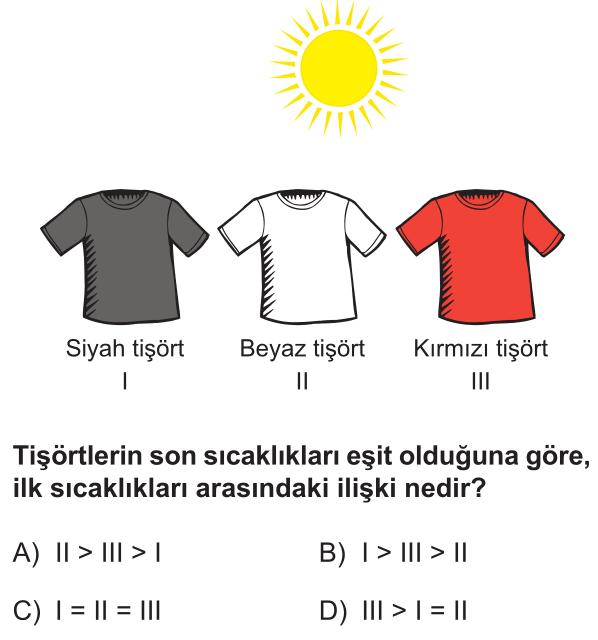 Tişörtlerin son sıcaklıkları eşit olduğuna göre, ilk sıcaklıkları arasındaki ilişkiyi bulunuz.AŞAĞIDAKİ ÇOKTAN SEÇMELİ SORULARDA DOĞRU SEÇENEĞİ İŞARETLEYİN. (10 X 5 puan = 50 puan)Çözünme hızının tanecik boyutu ile ilişkisini araştırmak isteyen bir öğrenci yukarıdaki malzemelerden hangilerini kullanmalıdır?A) 1-2-4-5      B)1-3-5-6    C)2-3-4-6       D)1-2-5-6Ömer iki adet küp şekeri 1 bardak suya atarak karıştırıyor ve çözelti oluşturuyor.KarıştırırsaDaha çok şeker atarsaDaha sıcak su kullanırsaÜç adet küp  şeker kullanırsaolaylarından hangisi ya da hangilerini yaparsa daha kısa sürede çözelti hazırlayabilir?A)Yalnız II   B)III ve IV   C)I ve III   D)I, II ve IVAşağıdakilerden hangisi düz aynaların kullanıldığı alanlardan değildir?A) Periskop   	B)Tepegöz   C) Banyolar   	D)Araçların dikiz aynalarıTabloda verilen maddelerden kaç tanesi geri dönüştürülebilir?A)6  		 B)7   		C)8  		D)9Görüntü çeşitleri ve aynalarla ilgili doğru eşleme yapılırsa aşağıdakilerden hangisi gibi görüntü oluşabilir?Aynı cins sıvı doldurulmuş olan K, L ve M kaplarının tabanındaki sıvı basıncı nasıl sıralanır?A)M>K>L    B) M>L=K C)K=L>M    D) L>K>M     Aşağıdakilerden hangisi kararlı hale geçerken katyon olur?Elektron sayısı 9 olan atomElektron sayısı 12 olan atomElektron sayısı 8 olan atomElektron sayısı 17 olan atomAynalara gönderilen ışıkların çizimlerinden hangisi yanlıştır?İlk sıcaklıkları 20oC olan kumaşları 10 dk boyunca aynı yerde güneş ışığı altına bırakan Mehmet kumaşların son sıcaklıklarını şekillerin altındaki gibi gözlüyor.Buna göre mavi ve siyah renkli kumaşların diğerlerinden daha fazla sıcaklıkta olmasının sebebi nedir?Güneşin daha şiddetli olmasıDaha fazla güneş altında kalmış olmalarıAçık renkli cisimlerin ışığı daha çok soğurmasıKoyu renkli cisimlerin ışığı daha çok soğurmasıAşağıda bazı durumlarda cisimlere uygulanan kuvvetler gösterilmiştir.Şekildeki kuvvetlerden hangisi iş yapmaz?A) Yalnız II   B)I ve II   C) II ve III   D)I ve IIIGüneş piliÇukur ProtonKütlesiElektronSoğurduğuDoğaYansıttığıSpektrumDüz         FEN 1.2.3.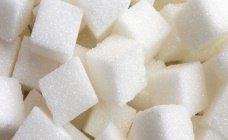 Küp Şeker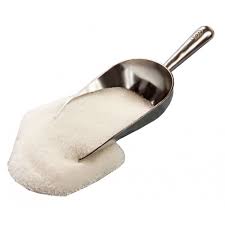 Toz Şeker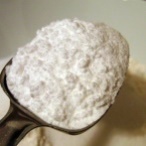 Pudra Şekeri4.5.6.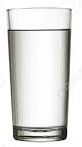 25 oC’de su25 oC’de su60 oC’de suPlastikDemirSebze kabuklarıAtık yağlarMetal içecek kutularıPilKömür külüBakırOdunGörüntü boyu cismin boyuna eşittir.●●Çukur aynaGörüntü her zaman cisimden küçüktür.●●Tümsek aynaDüz ve büyük görüntü oluşabilir.●●Düz aynaA)B)C)D)A)B)C)D)D BÖLÜMÜNÜ BURAYA KODLAYINIZ.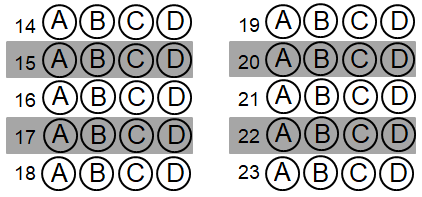 